The Commonwealth of MassachusettsExecutive Office of Health and Human ServicesDepartment of Public HealthOffice of Emergency Medical Services67 Forest Street, Marlborough, MA 01752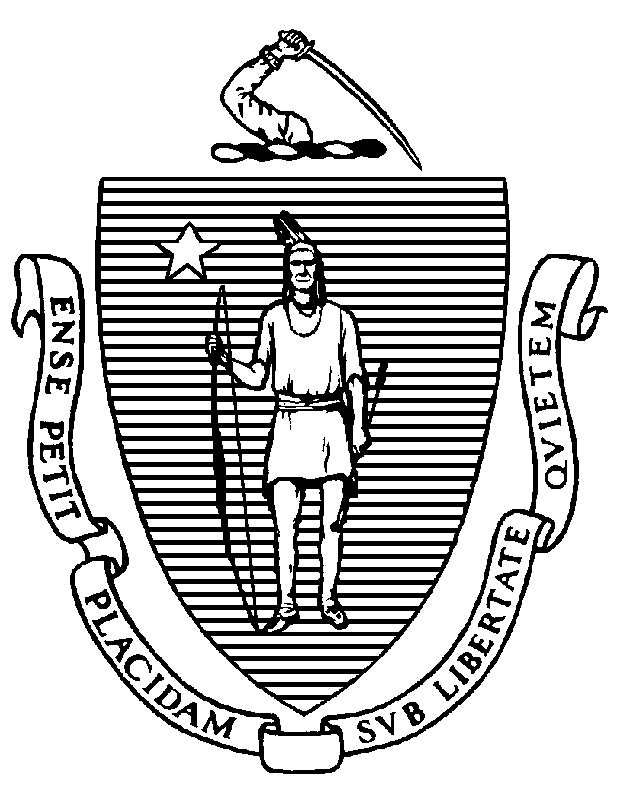 ADVISORY 23-02-01TO:    MA Instructor/Coordinators, Examiners, Chief Examiners and Accredited Training          InstitutionsFROM: Susan Lewis, NRP, Acting Director, Office of Emergency Medical ServicesDATE: February 17, 2023RE:    Implementation of Examiner, Chief Examiner and Instructor/Coordinator Renewal;           Accredited Training Institution Annual Evaluation Report The Massachusetts Department of Public Health (the Department) has promulgated revisions to 105 CMR 170.000, Emergency Medical Services System, effective January 6, 2023. As part of the revisions, the Department amended the renewal requirements for approval as an Examiner, Chief Examiner, and/or Instructor/Coordinator (I/C), to include, among other things, submission of an application for renewal. Due to the timing of the new regulations’ promulgation in the middle of recertification season, during which Examiners, Chief Examiners and I/Cs renew these approvals in conjunction with their EMT certifications, the Department will implement the requirements for submitting an application for renewal of approval with the 2024 recertification cycle. In accordance with 105 CMR 170.950(E), Administrative Requirement 2-200, Accredited EMS Training Institution (ATI) Roles and Responsibilities requires ATIs to submit to the Department an annual evaluation report. The Department will implement this requirement by the end of 2023. ATIs should be prepared to submit data from their Calendar Year 2022 student performance and improvements by the end of 2023, and annually thereafter. If you have any questions, please contact OEMS.Recert@state.ma.us.